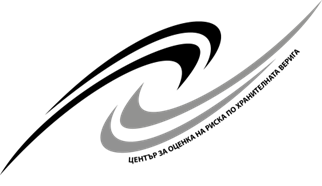 Протокол 1Приложение № 3 към чл. 20, ал. 3 	Извлечение от протокол № 1П Р О Т О К О Л за допуснатите и недопуснатите кандидати в конкурсна процедураза длъжността “Главен експерт” в отдел „Физикохимични показатели, остатъци и токсикология“ в дирекция „Продукти за растителна защита, активни вещества, антидоти и синергисти“Комисията РЕШИ:I. ДОПУСКА до конкурс1. 	Десислава Димитрова Желязкова2.	Даниела Константинова Димова3.	Драгомир Желязков Димитров            II. Недопуснати кандидати – НЯМА.Конкурсът ще се проведе чрез решаването на тест по реда на чл. 24, т. 1 и чл. 27 от Наредбата  за провеждане на конкурсите за държавни служители. Допуснатите кандидати  трябва да се явят на 28.08.2017 г. от 10.00 часа в административната сгара на ЦОРХВ  гр. София, бул. „Цар Борис III“ № 136, ет. 11, стая 6 за проверка на познанията, по реда на чл. 24, т. 1 и чл. 27 от Наредбата  за провеждане на конкурсите за държавни служители чрез решаване на тест.  Име, презиме и фамилия на кандидатаПредставени ли са всички документи, които се изискват според обявата Удостоверяват ли представените документи съответствие на кандидата с обявените минимални и специфични изисквания за длъжността 2Основание за недопусканеДесислава Димитрова ЖелязковаДаниела Константинова ДимоваДрагомир Желязков ДимитровДаДаДаДаДаДа---ПРЕДСЕДАТЕЛ :…………………………….                                                                                                                                                                                             /Невена Петрова/